LHS Speech and DebateCongratulations to the following students for qualifying for the NSDA National Championship to be held in Albuquerque, NM this summer!Dramatic Interpretation: Luke WheatleyProgram of Oral Interpretation: Garrett BeckmanOriginal Oratory: Ryan WangPF: Kendall Carll and Shalin MehtaLD: Kaya CzyzCX: Andrew Mao and Tajvir Singh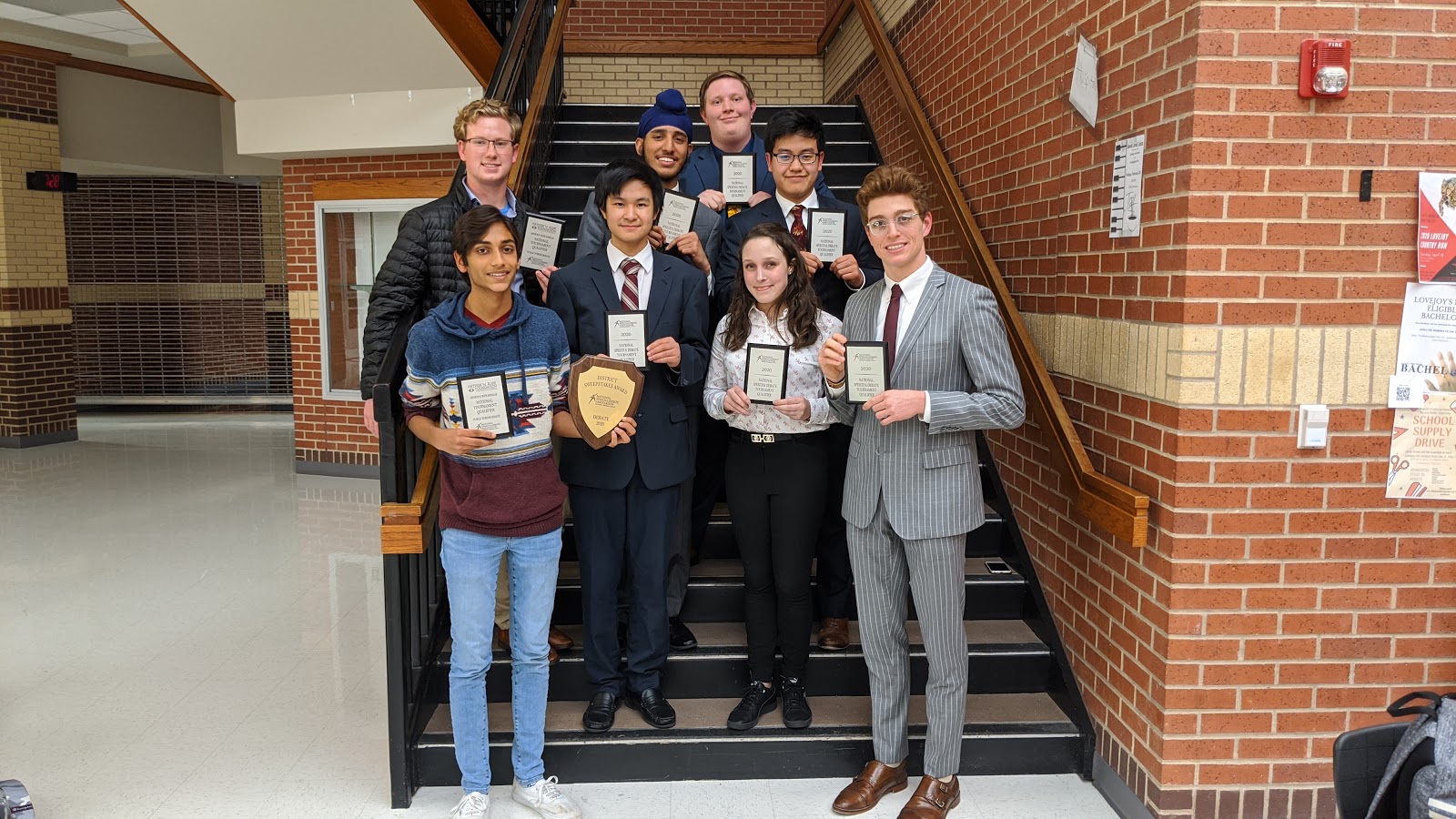 From right to left: Top row: Garrett Beckman; Middle row: Kendall Carll, Tajvir Singh, Ryan Wang; Bottom Row: Shalin Mehta, Andrew Mao, Kaya Czyz, Luke Wheatley